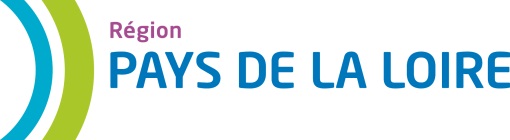 DOSSIER de CANDIDATUREAPPEL A PROJETS R&D COLLABORATIVE PAYS DE LA LOIRE  2022NOM du projet : Date de dépôt des dossiersSoit le 15 avril 2022Soit le 15 septembre 2022Dépôt des dossiers : par mail :  AAP_R_D_COLLAB_PDL_2022@paysdelaloire.frou par courrierRégion des Pays de la Loire – Direction Entreprises et Innovation1 rue de la Loire 44966 Nantes cedex 9Table des matièresDépôt des pré-dossiers et des dossiers complets	3Liste des pièces à fournir………………………………………………………………………………………………………….   3Identification du projet	5Présentation des partenaires……………………………………………………………………………………………………..6Description synthétique du projet	 10Dépôt des dossiers Tout dossier de candidature doit être remis à la fois au(x) pôle(s) concernés(s) et à la Région et doit comprendre :Un dossier de demande d’aide accompagné de l’ensemble des pièces dont la liste figure ci-dessous  et d’un courrier de demande (cf. modèle ci-dessous),Une fiche « identification du projet » - annexe technique par projet, décrivant en détails le projet d’innovation et validée par les pôles labellisateurs,Une fiche de présentation de chaque partenaire du projet.Liste des pièces à fournirLettre de demande (sur papier à entête de l’entreprise) Extrait d’immatriculation au RCS datant de moins de 3 mois Les liasses fiscales complètes des deux derniers exercices Si groupe : organigramme juridique complet, avec indication des chiffres d’affaires et des effectifs de chaque entité Derniers comptes consolidés (si disponibles) et rapports des commissaires aux comptes  Synthèse des aides publiques obtenues sur les trois derniers exercices ou en cours de sollicitation sur l’exercice N (éventuellement à l’échelle du groupe) Annexes financières du projet (pièce jointe) Plan de financement prévisionnel du projet et par partenaire (y compris crédit d’impôt) ; voir exemple  page 12  Attestation de labellisation par un pôle de compétitivité  Avis du directeur d’établissement académique  Relevé d’identité bancaire ou postalDes pièces complémentaires pourront être sollicitées par les services régionaux en cours d’instructionModèle de lettre de demandeIl est demandé à chaque partenaire de rédiger ce courrier sur un papier à entête de son entreprise (à adapter pour les laboratoires).Madame la Présidente du Conseil régional,Je vous prie de bien vouloir trouver ci-joint un dossier de demande d’aide pour mon entreprise.J’ai bien noté que :ce dossier ne sera examiné que si tous les documents et renseignements demandés y sont joints et qu’un accusé de réception m’est adressé par vos services, la date de l’accusé de réception du dossier complet marque le début de l’engagement possible du programme faisant l’objet de ma demande d’aide sans que cette autorisation ne préjuge de l’attribution de l’aide demandée.	D’autre part, je certifie :que les renseignements fournis dans ce dossier sont exacts,que mon entreprise remplit les conditions d’éligibilité précisées dans le cahier des charges de l’Appel à Projets « R&D Collaborative »,que mon entreprise est à jour de ses obligations sociales et fiscales, ne pas avoir engagé le programme qui fait l’objet de ma demande d’aide,avoir, le cas échéant, clairement précisé dans le dossier les autres aides publiques sollicitées pour ce programme.Je vous prie d’agréer, Madame la Présidente du Conseil régional, l’assurance de ma considération distinguée.Le représentant légal de l’entreprise, (Civilité, nom, prénom, fonction, signature et cachet de l’entreprise)Identification du projetPartenaires du projet :* Effectifs totaux : si appartenance à un groupe, indiquer aussi les données consolidées entre parenthèses.** Pour les laboratoires : remplir la colonne coûts complets (budget global prévu dans le cadre du projet  et intégrant notamment la mobilisation de personnels permanents)et coûts additionnels (seules dépenses éligibles)Préciser si une entreprise a le statut d’entreprise primo-innovante collaborative : Porteur du projet :Description synthétique du projetDescription succincte du projet (quelques lignes) – à vocation de communicationComplément descriptif :- Contexte et objectifs du projet (½ page)- État de l'art scientifique et technologique (½ page)- Caractère innovant / verrous à lever, description des travaux de R&D, méthodologie (une page)     - Produits/procédés/services envisagés et marché(s) visé(s), positionnement concurrentiel (½ page) Le dossier pourra inclure une étude commerciale si elle a été réalisée (en interne, en externe) : cette étude devra comprendre une étude de marché (clientèle visée, marché annuel potentiel (volume et tendances)), la concurrence (prix, performances du produit et sociétés), préciser la force de vente (conditions d’accès au marché) et les moyens à mettre en œuvre).Présentation du consortium : partenaires (nombre d’ETP mobilisés pour chaque partenaire), rôles, complémentarité (½-1 page)Planning prévisionnel, lots, jalons, livrablesRésultats attendus : retombées économiques, industrielles, technologiques et scientifiques (½-1 page) Préciser les retombées emplois, pendant le projet, à la mise sur le marché…Propriété IndustrielleStratégie de valorisation des résultatsRetombées économiques attendues (pilote du projet et partenaires) – estimation du retour sur investissement (calcul de ROI / impacts CA / rentabilité)Impacts attendus au plan régional (supply chain)Si association d’un laboratoire académique : perspectives de collaborations ou de dépôt de projets à l’ANR (Labcom, PRCE, etc.) ou à Horizon Europe ?Le tableau ci-dessous permettra de décrire l’évolution de l’activité générée par les retombées du projet : Exemple de plan de financement prévisionnel (à remplir pour chaque partenaire entreprise)Acronyme du projetNom complet du projetDate estimée de début des travaux (T0)Durée estimée (en mois) Coût total estimé (HT)Nom du pôle (principal) identifié pour la labellisation Nom du/des pôle(s) identifié(s) pour la co-labellisation (le cas échéant)Raison socialeEffectifs totaux*LocalisationLocalisationCoût complet**(€)Coûts additionnels(pour les labos) (€)Aide demandéeRaison socialeEffectifs totaux*Dépt.VilleCoût complet**(€)Coûts additionnels(pour les labos) (€)Aide demandéeTOTALNom de l'entrepriseAdresse de l'entreprisePersonne responsable du projetFonction dans l'entrepriseAdresse e-mailNuméro de téléphonePrésentation des partenaires (1 fiche par partenaire)Modèle de fiche pour entrepriseNom ou Raison sociale de l'entreprise :Adresse du siège social :Forme juridique :Composition du capital (en %) : personnes physiques, personnes morales… (joindre un organigramme juridique) 	Présentation de l’activité de l’entreprise : Comment le projet s’insère-t-il dans la stratégie actuelle de l’entreprise : Code NAF :Dernière cotation Banque de France :Mobilisation du CIR (Crédit Impôt Recherche) : O/N ;  Si oui, préciser les montants perçus sur les 2 dernières années et si vous avez eu recours, pour la mobilisation du CIR, à un cabinet conseil ou un référent CIR Etablissement où seront effectués les travaux :Nom de l'établissement : Adresse de l'établissement :                                Responsable technique du projet (contact pour l'instruction du dossier) :Nom :                                                                 Prénom : Fonction : Adresse : Tél. :                                 Mél : Visa d'un Responsable ayant pouvoir de contracter et d’engager juridiquement et financièrement l’entreprise Nom :                             Prénom :                         Fonction :Adresse : Tél. :                                 Mél : Date :                               Signature :------------------------------------------------------------------------------------------------------------------------- Modèle de fiche pour le partenaire académique1ère année (préciser l’année)2ème année (préciser l’année)Nombre d’unités vendues Chiffre d’affaires généré par les résultats du programme Dont chiffre d’affaires à l’exportDont royalties / licencesChiffre d’affaires généré par les résultats du programme Dont chiffre d’affaires à l’exportDont royalties / licencesChiffre d’affaires généré par les résultats du programme Dont chiffre d’affaires à l’exportDont royalties / licencesCoût de revient MARGE NETTE PREVISIONNELLE CHIFFRE D’AFFAIRES TOTAL DE L’ENTREPRISE Emplois maintenus grâce au projet Emplois créés grâce au projetEffectif global de l’entreprise Projet : 2021-2023Frais de personnelAchats environnésSous-traitance environnéeDont sous-traitance en PdlAmortissement équipement environné Autre frais (frais de missions) environnésTOTAL DES BESOINS EN € HTAutofinancement Autres ressources privées (emprunts, fonds propres…)Aide Région envisagéeAutres aides publiques prévues (CIR)TOTAL FINANCEMENT EN € HT 